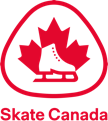 Event Name Event Name Event Name Event Name Event Name Event DateEvent DateEvent DateEvent DateEvent DateSkate Canada - JUDGES/REFEREE WORKSHEET (RHYTHM DANCE/FREE DANCE)Skate Canada - JUDGES/REFEREE WORKSHEET (RHYTHM DANCE/FREE DANCE)Skate Canada - JUDGES/REFEREE WORKSHEET (RHYTHM DANCE/FREE DANCE)Skate Canada - JUDGES/REFEREE WORKSHEET (RHYTHM DANCE/FREE DANCE)Skate Canada - JUDGES/REFEREE WORKSHEET (RHYTHM DANCE/FREE DANCE)CategoryCategoryCategoryCategoryCategorySegmentSegment«Category»«Category»«Category»«Category»«Discipline»«Segment»«Segment»Start #Start #Team NameTeam NameTeam NameJudgeJudge #«Start_Order»«Name»«Name»«Name»«Name»Planned ElementExecuted ElementExecuted ElementComments/TransitionsGOERhythm: «Rhythm»Rhythm: «Rhythm»Planned ElementExecuted ElementExecuted ElementComments/TransitionsGOECOMPOSITIONMultidimensional Movements & Use of SpaceConnections Between & Within ElementsPattern & Ice Coverage  Choreography Reflecting Musical Phrase & FormUnityCOMPOSITIONMultidimensional Movements & Use of SpaceConnections Between & Within ElementsPattern & Ice Coverage  Choreography Reflecting Musical Phrase & FormUnity1«E1»COMPOSITIONMultidimensional Movements & Use of SpaceConnections Between & Within ElementsPattern & Ice Coverage  Choreography Reflecting Musical Phrase & FormUnityCOMPOSITIONMultidimensional Movements & Use of SpaceConnections Between & Within ElementsPattern & Ice Coverage  Choreography Reflecting Musical Phrase & FormUnity2«E2»COMPOSITIONMultidimensional Movements & Use of SpaceConnections Between & Within ElementsPattern & Ice Coverage  Choreography Reflecting Musical Phrase & FormUnityCOMPOSITIONMultidimensional Movements & Use of SpaceConnections Between & Within ElementsPattern & Ice Coverage  Choreography Reflecting Musical Phrase & FormUnity3«E3»COMPOSITIONMultidimensional Movements & Use of SpaceConnections Between & Within ElementsPattern & Ice Coverage  Choreography Reflecting Musical Phrase & FormUnityCOMPOSITIONMultidimensional Movements & Use of SpaceConnections Between & Within ElementsPattern & Ice Coverage  Choreography Reflecting Musical Phrase & FormUnity4«E4»COMPOSITIONMultidimensional Movements & Use of SpaceConnections Between & Within ElementsPattern & Ice Coverage  Choreography Reflecting Musical Phrase & FormUnityCOMPOSITIONMultidimensional Movements & Use of SpaceConnections Between & Within ElementsPattern & Ice Coverage  Choreography Reflecting Musical Phrase & FormUnity5«E5»COMPOSITIONMultidimensional Movements & Use of SpaceConnections Between & Within ElementsPattern & Ice Coverage  Choreography Reflecting Musical Phrase & FormUnityCOMPOSITIONMultidimensional Movements & Use of SpaceConnections Between & Within ElementsPattern & Ice Coverage  Choreography Reflecting Musical Phrase & FormUnity6«E6»PRESENTATIONExpressiveness & Projection  Variety & Contrast of Energy & of MovementsMusical Sensitivity & Timing    UnisonOneness & Awareness of SpacePRESENTATIONExpressiveness & Projection  Variety & Contrast of Energy & of MovementsMusical Sensitivity & Timing    UnisonOneness & Awareness of Space7«E7»PRESENTATIONExpressiveness & Projection  Variety & Contrast of Energy & of MovementsMusical Sensitivity & Timing    UnisonOneness & Awareness of SpacePRESENTATIONExpressiveness & Projection  Variety & Contrast of Energy & of MovementsMusical Sensitivity & Timing    UnisonOneness & Awareness of Space8«E8»PRESENTATIONExpressiveness & Projection  Variety & Contrast of Energy & of MovementsMusical Sensitivity & Timing    UnisonOneness & Awareness of SpacePRESENTATIONExpressiveness & Projection  Variety & Contrast of Energy & of MovementsMusical Sensitivity & Timing    UnisonOneness & Awareness of Space9«E9»10«E10»11«E11»SKATING SKILLSVariety of Edges, Steps, Turns,Movements and DirectionsClarity of Edges, Steps, Turns,         Movements & Body ControlBalance & GlideFlowPower & SpeedSKATING SKILLSVariety of Edges, Steps, Turns,Movements and DirectionsClarity of Edges, Steps, Turns,         Movements & Body ControlBalance & GlideFlowPower & Speed12«E12»SKATING SKILLSVariety of Edges, Steps, Turns,Movements and DirectionsClarity of Edges, Steps, Turns,         Movements & Body ControlBalance & GlideFlowPower & SpeedSKATING SKILLSVariety of Edges, Steps, Turns,Movements and DirectionsClarity of Edges, Steps, Turns,         Movements & Body ControlBalance & GlideFlowPower & Speed13«E13»SKATING SKILLSVariety of Edges, Steps, Turns,Movements and DirectionsClarity of Edges, Steps, Turns,         Movements & Body ControlBalance & GlideFlowPower & SpeedSKATING SKILLSVariety of Edges, Steps, Turns,Movements and DirectionsClarity of Edges, Steps, Turns,         Movements & Body ControlBalance & GlideFlowPower & Speed14SKATING SKILLSVariety of Edges, Steps, Turns,Movements and DirectionsClarity of Edges, Steps, Turns,         Movements & Body ControlBalance & GlideFlowPower & SpeedSKATING SKILLSVariety of Edges, Steps, Turns,Movements and DirectionsClarity of Edges, Steps, Turns,         Movements & Body ControlBalance & GlideFlowPower & Speed15SKATING SKILLSVariety of Edges, Steps, Turns,Movements and DirectionsClarity of Edges, Steps, Turns,         Movements & Body ControlBalance & GlideFlowPower & SpeedSKATING SKILLSVariety of Edges, Steps, Turns,Movements and DirectionsClarity of Edges, Steps, Turns,         Movements & Body ControlBalance & GlideFlowPower & SpeedJudge/Referee
Panel Violations:                                      Costume/PropChoreographic                       Music  Restrictions                   RequirementsJudge/Referee
Panel Violations:                                      Costume/PropChoreographic                       Music  Restrictions                   RequirementsJudge/Referee
Panel Violations:                                      Costume/PropChoreographic                       Music  Restrictions                   RequirementsReferee
Violations:                                     Interruption          3 Min Break               TempoPart of Costume             Time                    Late Start                Long Lift   Falls on IceReferee
Violations:                                     Interruption          3 Min Break               TempoPart of Costume             Time                    Late Start                Long Lift   Falls on IceReferee
Violations:                                     Interruption          3 Min Break               TempoPart of Costume             Time                    Late Start                Long Lift   Falls on IceReferee
Violations:                                     Interruption          3 Min Break               TempoPart of Costume             Time                    Late Start                Long Lift   Falls on IceReferee
Violations:                                     Interruption          3 Min Break               TempoPart of Costume             Time                    Late Start                Long Lift   Falls on IceGeneral Comments:July 2023